Publicado en Ciudad de México el 20/02/2024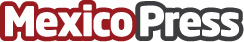 Reflexionan la aplicación de Inteligencia Artificial en las artesArtistas e investigadores de arte, entre ellos, profesoras de la Licenciatura en Arte de la Universidad de Monterrey, participaron en la Feria Material Máquina Deseante en la Ciudad de MéxicoDatos de contacto:Guadalupe CarranzaUDEM8180208270Nota de prensa publicada en: https://www.mexicopress.com.mx/reflexionan-la-aplicacion-de-inteligencia Categorías: Inteligencia Artificial y Robótica Artes Visuales Eventos Estado de México Ciudad de México Universidades http://www.mexicopress.com.mx